Mazowiecka Uczelnia Publiczna w PłockuWydział Nauk o Zdrowiu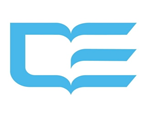 KARTA UCZESTNICTWAZgłaszam uczestnictwo w 
VI Międzynarodowej Konferencji Naukowej z cyklu  NAUKI O ZDROWIU – KIERUNKI ZMIAN I PERSPEKTYWY ROZWOJU 
pod hasłem Globalne wyzwania nauk o zdrowiuPłock, dnia 2 grudnia  2021 r.DANE UCZESTNIKAWŁAŚCIWE ZAZNACZYĆPONIŻSZE DANE WYPEŁNIA STUDENT DANE DO FAKTURYUWAGA!Uprzejmie prosimy wypełnienie oświadczenia o zgodzie na wystawienie faktury bez podpisu oraz podanie niezbędnych danych:Ja (imię i nazwisko) ..........................................................................upoważniam Mazowiecką Uczelnię Publiczną w Płocku do wystawienia faktury potwierdzającej uczestnictwo 
w VI Międzynarodowej Konferencji Naukowej z cyklu „Nauki o zdrowiu – kierunki zmian 
i perspektywy rozwoju” pod hasłem Globalne wyzwania nauk o zdrowiu - 2 grudnia 2021 bez mojego podpisu. Zgodnie z obowiązującymi przepisami, organizator konferencji zobowiązany jest do wystawienia faktury nie później niż 15 dnia miesiąca następującego po miesiącu, w którym podmiot dokonał wpłaty na konto organizatora. Faktury dla osób fizycznych nieprowadzących działalności gospodarczej oraz dotyczące sprzedaży zwolnionej od podatku VAT wystawia się tylko i wyłącznie na żądanie. Fakturę wystawia się na żądanie zgłoszone w ciągu 3 miesięcy licząc od końca miesiąca, w którym dokonano wpłaty. Jeżeli wpłaca osoba fizyczna, a faktura ma być wystawiona na instytucje (pracodawcę osoby fizycznej) do żądania o fakturę należy dołączyć skierowanie z instytucji (pracodawcy) podpisane przez upoważnioną osobę do reprezentowania w/w instytucji. Żądanie można kierować na e-mail konferencji: konferencjawnz2021@mazowiecka.edu.plNIP.................................................Nazwa instytucji lub imię i nazwisko (w przypadku wpłaty indywidualnej)......................................................................................................................................................................................................Adres płatnika.......................................................................................................................................Fakturę należy przesłać na adres...........................................................................................................  					                              podpis i pieczęć osoby upoważnionej Wystawienie faktury jest możliwe wyłącznie na osobę lub instytucję dokonującą opłaty za Konferencję.UCZESTNICTWO W KONFERENCJI:Uczestnictwo (proszę zaznaczyć wybraną formę publikacji poprzez wstawienie w okienku X)ARTUKUŁ DO PUBLIKACJI W: 
(proszę zaznaczyć wybraną formę publikacji poprzez wstawienie w okienku X)Opłaty za udział w KonferencjiUdział w Konferencji: bezpłatnyKoszt publikacji –150 zł (za każdy nadesłany artykuł)Wpłaty za publikację należy dokonać najpóźniej do dnia 15 listopada 2021r. na konto Mazowieckiej Uczelni Publicznej w PłockuPKO BP SA: 46 1020 3974 0000 5102 0084 8077z dopiskiem:  Imię i nazwisko „VI Konferencja Naukowa  Nauki o Zdrowiu  – 2 grudnia 2021”Wypełnioną Kartę Uczestnictwa prosimy przesłać do dnia 15 listopada 2021r. na adres e-mail: konferencjawnz2021@mazowiecka.edu.pl. W tytule maila należy wpisać: „VI Międzynarodowa Konferencja Naukowa Nauki o Zdrowiu – 2 grudnia 2021”ImięNazwiskoTytuł zawodowyNumer Prawa Wykonywania ZawoduStanowiskoMiejsce pracyAdres: ulica, nr domu, nr mieszkaniaKod pocztowyMiastoAdres e-mailTelefon kontaktowyNauczyciel akademickiStudentPielęgniarka/ PielęgniarzPołożnaLekarzKosmetologRehabilitantInny, jaki? Nazwa UczelniKierunek studiówNazwa Wydziału/ InstytutuAdres Uczelni: ulica, nr Kod pocztowyMiastoPrzynależność do Koła Naukowego – Nazwa Koła (wpisać jeśli dotyczy)Imię i nazwisko Opiekuna Koła NaukowegoProszę o wystawienie faktury VAT (proszę wpisać TAK lub NIE)Nazwa instytucji / Imię i nazwiskoAdres: ulica, nr domu, nr mieszkaniaKod pocztowyMiastoNumer NIP (format 123-456-78-90)czynnebierneTemat wystąpienia:Sprzęt niezbędny do wystąpienia 
(w przypadku udziału stacjonarnego na terenie Mazowieckiej Uczelni Publicznej 
w Płocku) Słowa kluczowe w języku polskimStreszczenie w języku polskim (max. 150 słów)Słowa kluczowe w języku angielskimStreszczenie w języku angielskim(max. 150 słów)MonografiiKwartalniku Międzynarodowym „Pielęgniarstwo w opiece długoterminowej”Nie publikuję Tytuł artykułu